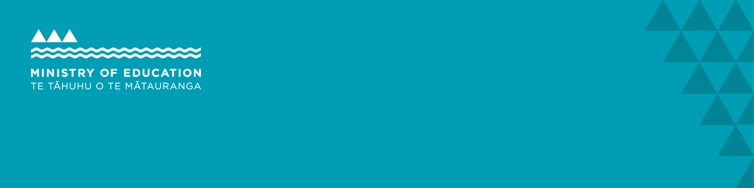 TESSOL further study awardsThe Ministry of Education is offering study awards to primary, secondary and ECE teachers to complete further study in the field of TESSOL.The Ministry of Education has been offering scholarships for TESSOL study since 2001. In 2020 we are pleased to offer additional awards for further study in the TESSOL field. Teachers in state and state-integrated schools and Early Childhood Education (ECE) services are invited to apply for an award to study at a graduate or postgraduate level.These awards are targeted at teachers who have successfully done the TESSOL scholarship funded courses of a New Zealand TESSOL qualification but have not completed it, or teachers who have completed a TESSOL qualification and wish to do further study.EligibilityYou can apply for a study award if you:hold a permanent position in a New Zealand state-funded, or state-integrated school or ECE  - mainstream teachers, ESOL specialists and senior management are all welcome to applyhave previously been awarded a Ministry of Education TESSOL scholarship and have successfully completed the funded courses or have completed the equivalent courses through self-funded studyare intending to undertake study at one of the following institutions:University of AucklandWaikato Institute of Technology (Wintec)Victoria University of WellingtonMassey UniversityUniversity of CanterburyIf you are considering study at another institution please contact info.esol@education.govt.nzWhat the award coversThe study award will contribute to the tuition fees for up to 30 credits with a maximum value of $2000. The study award will contribute towards courses undertaken between July 2020 and June 2021. The award does not cover student levy, enrolment or text book fees.If successful, a payment will be made to the recipient’s school or ECE. Any additional costs will be the responsibility of the recipient in negotiation with their employer.Please note: these study awards may not be available on an annual basis. Successful applicants cannot defer their study award.ResponsibilitiesThe recipient will be responsible for:enrolling in the course/s and beginning the proposed study within 12 months of the award being grantedarranging payment (or reimbursement) of the course tuition fees from their school or ECEproviding a one page report on the impact of the study on the school/ECE and classroom practices to the Ministry’s Migrant, Refugee and International Education Team at the completion of each course (a template will be provided)notifying the Migrant, Refugee and International Education Team of any changes in employment that may affect eligibilityHow to apply Applications are due by Friday 15th May 2020. Applicants will need to ascertain availability of courses, course fees and eligibility to study.Applicants will need to provide the total amount that they are seeking for their award and the name of the course/s they intend to study.Please complete and sign the attached application form and return to info.esol@education.govt.nz or Migrant, Refugee, International Education Private Bag 92644, Symonds Street, Auckland 1150.Successful applicants will be advised by Friday 5th June 2020.Questions?For more information, please email info.esol@education.govt.nzApplication for award for further study in TESSOLIf successful, I agree to begin the proposed study within the next 12 months, cover any additional costs and submit a brief report to the Ministry at the completion of each course.Applicant: Name______________________    Signed__________________  Date_______The school/ECE service is committed to supporting the applicant during the course of study. Principal/Leader: Name__________________    Signed________________  Date_______Return completed and signed application by Friday 15th May to info.esol@education.govt.nz or Migrant, Refugee, International Education, Private Bag 92644, Symonds Street, Auckland 1150.NameNameEmail addressEmail addressworkworkpersonalPhone numberPhone numberworkworkpersonalTeacher registration numberTeacher registration numberPlace of work Place of work Job title and brief description e.g. HOD Science, teach years 11-13Job title and brief description e.g. HOD Science, teach years 11-13Full time/part time (please state FTE)Full time/part time (please state FTE)Full time/part time (please state FTE)Previous TESSOL study – list institution, completed courses and year/s courses were undertakenPrevious TESSOL study – list institution, completed courses and year/s courses were undertakenIntended TESSOL study –list institution, name of course(s), credit value and start and finish datesIntended TESSOL study –list institution, name of course(s), credit value and start and finish datesTotal amount of study award application Total amount of study award application Please only include tuition fees. All other fees are the responsibility of the award recipient.Please only include tuition fees. All other fees are the responsibility of the award recipient.Please only include tuition fees. All other fees are the responsibility of the award recipient.Are you receiving other financial study assistance?Are you receiving other financial study assistance?Yes/No (if yes please give details)Yes/No (if yes please give details)Yes/No (if yes please give details)Have you checked with the tertiary provider that you are eligible to undertake your intended study?Have you checked with the tertiary provider that you are eligible to undertake your intended study?Have you checked with the tertiary provider that you are eligible to undertake your intended study?Have you checked with the tertiary provider that you are eligible to undertake your intended study?Have you checked with the tertiary provider that you are eligible to undertake your intended study?Brief description of the impact of your previous TESSOL study on your teaching and or school/ECEBrief description of the impact of your previous TESSOL study on your teaching and or school/ECEBrief description of why you would like to further your study in the TESSOL fieldBrief description of why you would like to further your study in the TESSOL field